LAMPIRAN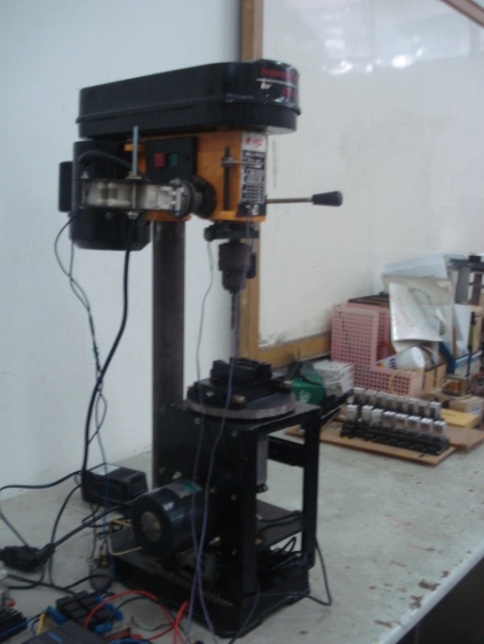 Gambar Prototipe pengendali proses pembuatan beberapa buah lubang pada benda berbentuk bundar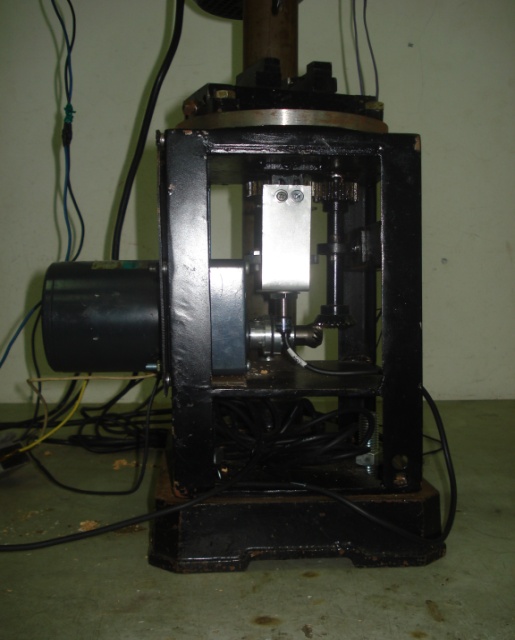 Gambar mekanisme pemegang benda kerjaGambar rangkaian Relay, counter, timer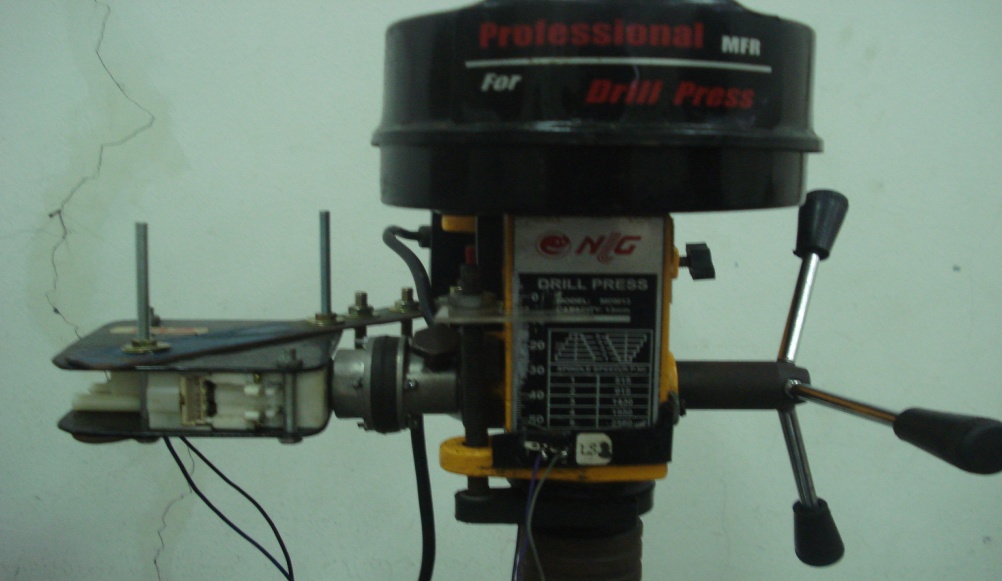 Gambar motor DC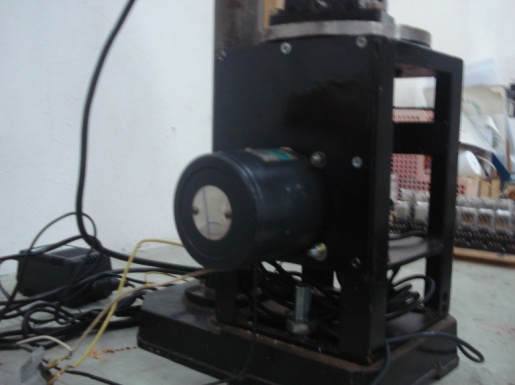 Gambar pemasangan motor AC untuk memutarkan ragum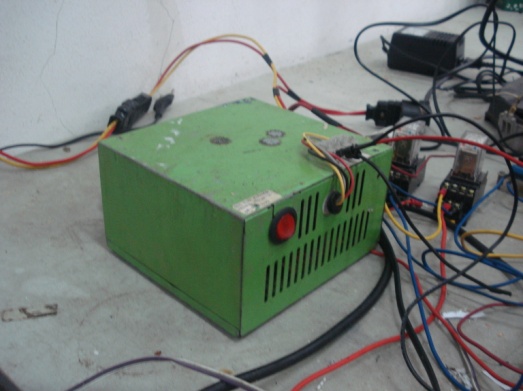 Gambar catu daya DC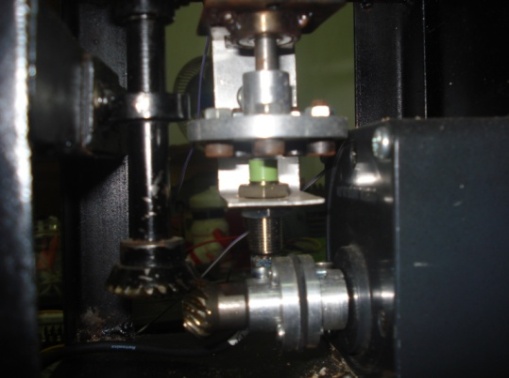 Gambar pemasangan sensor proximityGambar diagram tangga pengendali proses pembuatan lubang secara otomatis